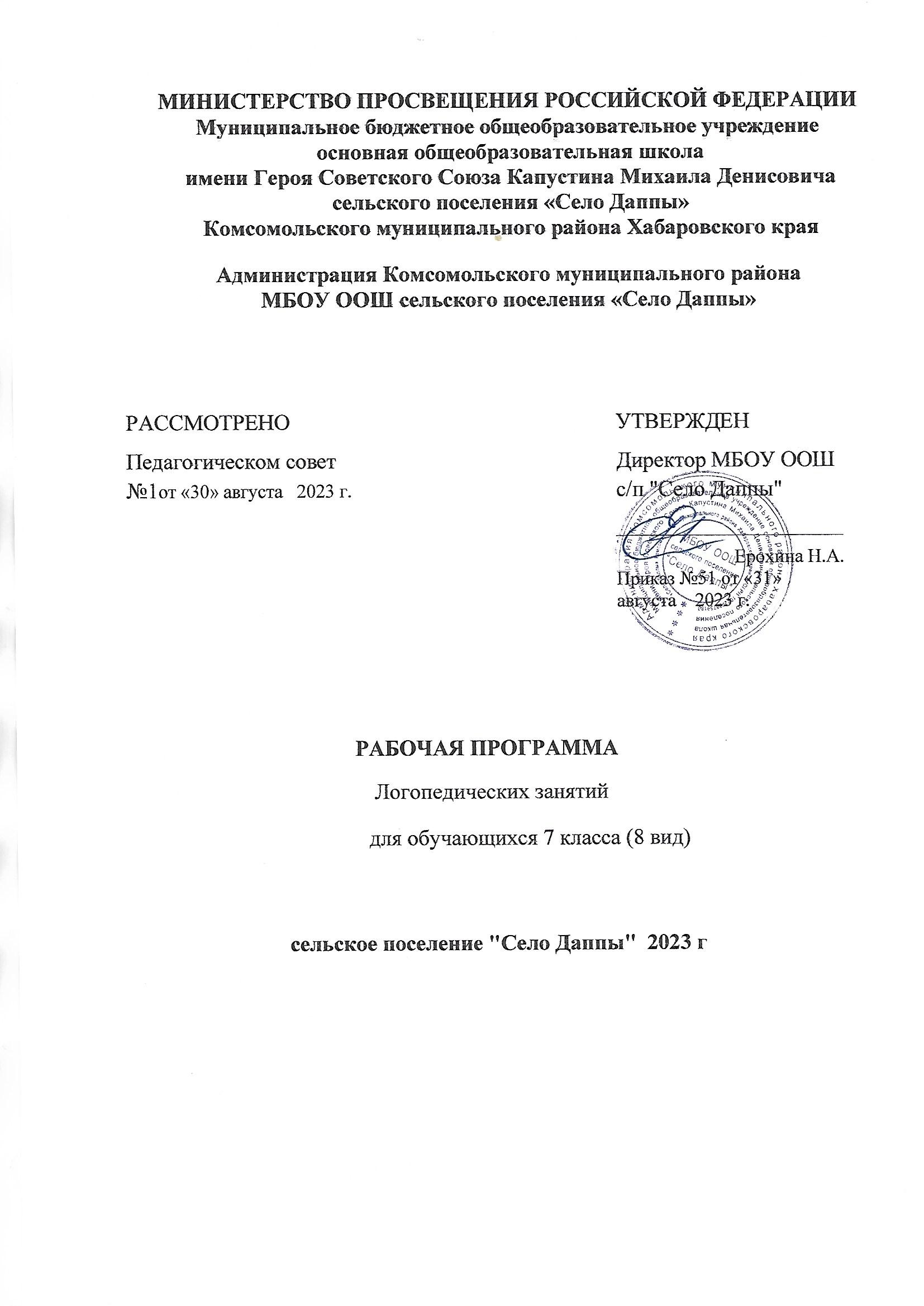 Пояснительная запискаОбщие цели образования с учётом специфики учебного предмета Логопедическая работа в специальной коррекционной школе VIII вида занимает важное место в процессе коррекции нарушений развития детей с интеллектуальной недостаточностью.Организация учебной деятельности, как особой формы активности ребёнка, направленной на изменение самого себя – субъекта обучения, тесно связана с проблемой развития его речи. Формирование полноценной учебной деятельности возможно лишь при достаточно хорошем уровне развития речи, который предполагает определенную степень сформированности средств языка (произношение, грамматический строй, словарный запас), а также умений и навыков свободно и адекватно пользоваться этими средствами в целях общения.Контингент учащихся специальных коррекционных классов за последние годы претерпел значительные изменения. Нарушения речи у большинства обучающихся носят характер, системного недоразвития речи средней степени для которого характерно: нарушение звукопроизношения;недоразвитие фонематического восприятия и фонематического анализа;аграмматизмы, проявляющиеся в сложных формах словоизменения;нарушения сложных форм словообразования;недостаточная сформированность связной речи (в пересказах наблюдаются нарушения последовательности событий);выраженная дислексия;дисграфия.Поэтому логопедическое воздействие должно быть направлено на речевую систему в целом, а не только на один изолированный дефект.Общая характеристика предмета (курса)«Программа логопедических занятий. 7 класс» имеет под собой методологические и теоретические основания. В качестве одного из таких оснований могут выступать принципы, определяющие построение, реализацию программы и организацию работы по ней:гуманизма – вера возможности ребёнка, субъективного, позитивного подхода;системности – рассмотрения ребёнка как целостного, качественного своеобразного, динамично развивающегося субъекта; рассмотрение его речевых нарушений во взаимосвязи с другими сторонами психического развития;реалистичности – учёта реальных возможностей ребёнка и ситуации, единства диагностики и коррекционно-развивающей работы;деятельностного подхода-опоры коррекционно-развивающей работы на ведущий вид деятельности, свойственный возрасту;индивидуально-дифференцированного подхода -  изменение содержания, форм и способов коррекционно-развивающей работы в зависимости от индивидуальных особенностей ребёнка, целей работы;системного подхода – взаимосвязь коррекционно-развивающих действий на звукопроизношение, фонематические процессы, лексику и грамматический строй речи.Не менее важными методологическими основами и теоретическими предпосылками для создания данной программы явились зарекомендовавшие себя в науке разработки научных представлений о различных формах речевых нарушений и создание эффективных методик их преодоления Р.Е. Левиной, Р.И. Лалаевой, Ф.А. Рау и др., которые базируются на учении Л.С. Выготского, А.Р. Лурии и А.А. Леонтьева о сложной структуре речевой деятельности. Учитывая специфику образовательного процесса в С(К)ОУ VIII вида, где обучаются дети, имеющие дефект интеллектуального развития, при создании использовались материалы исследований в сфере дефектологии и психологии С. Я. Рубинштейн, М.С Певзнер. Рабочая программа составлена на основе:Лалаева Р.И. Логопедическая работа в коррекционных классах. М., .Мазанова Е.В. Логопедия. Коррекционно-развивающая программа исправления недостатков письма у учеников младших классов, имеющих дисграфию. М., 2004 г.Программы специальных (коррекционных) образовательных учреждений VIII вида (под ред. В,В. Воронковой). М.,   «Просвещение», .Худенко Е.Д. Планирование уроков развития речи на основе знакомства с окружающим миром в специальных (коррекционных) школах VIII вида. М., 2003 г.Юрова Р.А. Формирование произносительных навыков у учащихся с нарушениями интеллектуального развития. М., 2005 г.Обзора программ и методик по коррекции письменной и устной речи: Ефименкова Л.Н. Коррекция устной и письменной речи учащихся начальных классов. М., 1991 г.Садовникова И.Н. Нарушение письменной речи у младших школьников. М., 1983 г.Ястребова А.В. Коррекция нарушений речи у учащихся общеобразовательной школы. М., 1984 г.Цели и задачи программы Цель программы – коррекция дефектов устной и письменной речи учащихся, способствующей успешной адаптации в учебной деятельности и дальнейшей социализации детей логопатов. Основные задачи программы: 1. Создать условия для формирования правильного звукопроизношения и закрепление его на словесном материале исходя из индивидуальных особенностей учащихся. 2. Развивать артикуляционную моторику, фонематические процессы, грамматический строй речи через коррекцию дефектов устной и письменной речи. 3. Обогащать и активировать словарный запас детей, развивать коммуникативные навыки посредством повышения уровня общего речевого развития детей. 4. Создать условия для коррекции и развития познавательной деятельности учащихся (общеинтеллектуальных умений, учебных навыков, слухового и зрительного восприятия, памяти, внимания, фонематического слуха) и общей координации движений, мелкой моторики. 	Методология программы:	В логопедической работе используюся  различные  методы обучения:наглядные, в том числе программы персонального компьютера (им отводится основное место в работе с учащимися со сниженным  интеллектом), практические,словесные и  нетрадиционные (например, приёмы логопедического массажа). Выбор и использование того или иного метода, или их сочетание зависит от характера речевого нарушения, этапа работы, возраста и индивидуальных психических особенностей ребёнка.Описание места учебного предмета (курса) в учебном планеРабочая программа рассчитана на общее по календарному графику количество учебных часов в год:Количество часов по программе: 68 ч.Количество часов в неделю по учебному плану: 2 ч.  Количество часов за год: 68 ч.Диагностическое обследование: 8 ч.Коррекционная работа проводится в форме подгрупповых и индивидуальных занятий с использованием технологии личностно ориентированного развивающего обучения.Описание ценностных ориентиров содержания учебного предметаСодержание учебного материала рабочей программы способствует решению следующих основных задач:ликвидировать проявления речевой патологии;содействовать усвоению программы по родному языку;сформировать коммуникативные и лингвистические компетенции обучающихся;сформировать когнитивные и общеучебные навыки.Основные содержательные линии курсаОбследование;Дифференциация согласных;Дифференциация звонких и глухих согласных; Глагол;Текст;Итоговое тестирование.Средства контроляЧетвертные проверочные работы, тематические проверочные работы, диктанты, тесты. Обследование на начало учебного года и конец учебного года.Особенности форм организации учебного процесса (прописываются особенности организации образовательного процесса в классе)Коррекция нарушений речи учащихся С(К)ОУ VIII вида требует организации специальной логопедической работы, поэтому в базисном учебном плане  предусмотрены часы логопедических занятий. Наполняемость групп для занятий 2 – 6 обучающихся.	На коррекционные индивидуальные и групповые занятия по расписанию отводятся часы во вторую половину дня.Количество часов, указанных в программе, примерное и может варьироваться в зависимости от речевого дефекта и степени усвоения материала детьми.В структуру каждого занятия, как правило,  входят: упражнения для развития артикуляционной моторики; упражнения для развития общей координации движений и мелкой моторики пальцев рук;  дыхательная гимнастика; коррекция произношения; упражнения, направленные на развитие фонематических процессов; работа по коррекции и преодолению дисграфии; работа над предложением; развитие связной речи.Построение данной программы предполагает повторение лексической тематики на более высоком уровне: усложняется речевой материал, формы звукового анализа и синтеза.Коррекционная работа проводится в форме подгрупповых и индивидуальных занятий с использованием технологии личностно ориентированного развивающего обучения.Длительность индивидуального занятия 20 минут, подгруппового занятия 30-40 минут.Учитывая быструю утомляемость, низкий уровень работоспособности, неустойчивое внимание, низкий уровень развития познавательного интереса и активности, склонность к охранительному торможению на логопедических занятиях проводится  смена видов деятельности.Количество часов указанных в программе примерное и может варьироваться в зависимости от речевого дефекта и степени усвоения материала детьми.    Работа по исправлению речевых нарушений строится с учётом возрастных особенностей, программы по русскому языку и особенностей речевого дефекта обучающихся. Эффективность логопедических занятий и перенос  полученных навыков в учебную обстановку значительно повышается, если используется дидактический материал в соответствии с темой программы, которая изучается в классе.  В 7 классах лексический материал обогащается трудовой лексикой используемой на уроках трудового обучения. В структуру занятия может входить: упражнения для развития артикуляционной моторики; упражнения для развития общей координации движений и мелкой моторики пальцев рук; дыхательная гимнастика; коррекция произношения, автоматизация и дифференциация звуков;формирование фонематических процессов; работа со словами, звуко-слоговой анализ слов; работа над предложением, текстом; обогащение и активизация словарного запаса.    Данная программа построена по цикличному принципу и предполагает повторение лексической тематики в каждом классе, на более высоком уровне: усложняется речевой материал, формы звукового анализа и синтеза.   Работа с группами детей, имеющих нарушение письменной речиСодержание логопедической работы по коррекции дисграфии (нарушение письма, обусловленное наличием специфических ошибок) в 7 классе находится в соответствии с программой по правописанию и развитию речи. При подборе речевого материала учитываются возрастные и индивидуальные особенности детей, специфика речевого нарушения данной группы. Учебников и учебных пособий не предусматривается, на занятиях используется раздаточный материал, ЦОРы.Тематическое планирование по логопедии. 7 классПредметные результаты освоения конкретного учебного  предмета (курса). ОУУ.Предметные:Правильно произносить звуки и характеризовать их по способу артикуляции. Знать способы проверки написания согласных и безударных гласных в корне слова. Производить звуко-буквенный анализ слов. Пользоваться словарем. Активизировать усвоенную лексику через речевую практику. Подбирать синонимы, антонимы, многозначные слова, учитывать их лексическую сочетаемость.Образовывать новые слова разными способами.  Дифференцировать приставки и предлоги. Правильно изменять существительные, прилагательные, глаголы. Употреблять личные местоимения в нужной форме. Грамматически и интонационно правильно оформлять предложения в письменной и устной речи. Конструировать предложения разных видов. Работать с планом текста, озаглавливать текст, выделять его тему и главную мысль. Владеть различными видами пересказа. Писать изложение текста. Писать творческие сочинения на заданную тему.Общеучебные умения:Произвольно управлять поведением и деятельностью. Систематизировать информацию и воспроизводить ее. Проявлять познавательные интересы, использовать базовые коммуникативные умения и приемы общения. Составлять план деятельности и придерживаться его в ходе выполнения работы. Действовать в новых условиях. Пользоваться справочной литературой, компьютером.Владеть дифференцированными приемами самоконтроля и оценки деятельности. Вести учебный диалог с учителем, владеть вербальными средствами общения.Активно пользоваться различными способами словообразования.Правильно использовать новые слова в предложениях различных синтаксических конструкций( т.е. устанавливать связь в предложении).Ориентироваться в составе слова, т. е. определять при помощи каких частей слова, стоящих перед или после общей части родственных слов, образуются новые слова  и как изменяются их значения.Определять основную мысль, тему рассказа.Определять последовательность и связность предложений в тексте.Устанавливать смысловую зависимость между словами в предложении, между предложениями в тексте.Составлять план связного высказывания.   Учебно-методические средства обучения. Материально – техническое обеспечение. Ресурсное обеспечение рабочей программы.Смирнова, Л. Н. «Логопедия. Играем со звуками». – М:, «Мозайка», 2004 г.Грибова, О.Е. «Технология организации логопедического обследования». –  М:, « Айрис дидактика», 2007 г.Пожиленко,Е.А. «Волшебный мир звуков и слов». – М:, «Владос» - 2003 г.Фомичёва,М.Ф. «Воспитание у детей правильного произношения». – М:,  «Просвещение» , 1981 г.Каше,Г.А. «Исправление недостатков произношения, чтения и письма учащихся». – М:, «Государственное учебно-педагогическое издательство Министерства просвещения РСФСР»,1960 Г.Ефименко, Л,Н,, Садовникова, И.Н. «Формирование связной речи у детей- олигофренов». – М:, «Просвещение»,1970 г.Горбунова,  С. Ю. «Сборник конспектов логопедических занятий по развитию речи для детей с ОНР». - М:, 2006 г.Садовникова, И.Н. «Нарушения письменной речи и  их преодоление у младших школьников». – М:, «Владос», 1995 г.Костенко, Ф. Д. «Сборник диктантов». – М:, «Просвещение», 1972 г.Лопухина, И.С. «Логопедия. 550 занимательных упражнений для развития речи». – М:, «Аквариум», 1996 г.Седых, Н.А. «Воспитание правильной речи у детей». – М:, 2005 г.Лалаева, Р.И. « Логопедическая работа в коррекционных классах». – М:, « Владос», 2001 г.Юрова , Р.А. «Формирование произносительных навыков у учащихся с нарушениями интеллектуального развития». – М:, 2005 г.Жукова, Н.С. «Логопедия». – Екатеринбург:, « АРДЛТД»,1998 г.Барылкина, Л.П. « Эти трудные согласные». – М:, « 5 за знания» 2005 г.Филлипова, «Говори правильно». – М:, Государственное учебно-педагогическое издательство Министерства просвещения РСФСР, 2007 г.Мазанова, Е.В. «Коррекция акустической дисграфии». – М:, 2007 г.Ястребова, А. В., Бессонова, Г.П. «Обучаем читать и писать без ошибок». – М:, «Аркти», 2007 г.Ефименко, Л.Н., Мисаренко, Г.Г. «Организация и методы коррекционной работы логопеда на школьном логопункте». – М:, «Просвещение», 1991 г.Галунчикова, Н.Г., Якубовская Э.В. «Рабочая тетрадь 2 по русскому языку.  Имя существительное» . – М:, «Просвещение», 2002 г.Новоторцева, Н.В. «Рабочая тетрадь по развитию речи Ч – Щ». -  Ярославль:, «Академия развития»,1999 г.Новоторцева, Н.В. . «Рабочая тетрадь по развитию речи на звук С – С». -  Ярославль:, «Академия развития»,  1999 г.Новоторцева, Н.В. . «Рабочая тетрадь по развитию речи на звук Л - Л». -  Ярославль:, «Академия развития»,  1999 г.Елецкая,О.В., Горбачевская,Н.Ю. «Организация логопедической работы в школе». – М:, «Творческий центр»,2005 г.Сахарова И.И. «Чистоговорки в картинках». – М:, «Творческий Центр Бриз», 2008 г.Киселёва, В.А. «Двигаемся, играем, рисуем». – М:, «Творческий Центр Сфера»,  2008 г.Громова, О.Е. «Исправление произношение: Ч – Щ». – М:, «Творческий Центр Сфера», 2008 г.Мазанова, Е. «Логопедия. Аграмматическая форма дисграфии». – «Аквариум Фгуппв», 2004 г.Морозова, И.А., Пушкарёва, М. А. «Подготовка к обучению грамоте». – «Мозаика-синтез», 2007 г.Мазанова, Е. «Логопедия. Дисграфия , обусловленная нарушением языкового анализа и синтеза». - «Аквариум Фгуппв», 2004  г.Мазанова, Е. «Логопедия. Дисграфия , обусловленная нарушением языкового анализа и синтеза и Аграмматическая дисграфия». - «Аквариум Фгуппв», 2004  г.Ефименкова, Л.Н. «Коррекция устной и письменной речи учащихся начальных классов». – М:, «Владос», 2004 г.Галунчикова, Н.Г., Якубовская Э.В. «Рабочая тетрадь 3 по русскому языку.  Имя прилагательное» . – М:, «Просвещение», 2002 г.Галунчикова, Н.Г., Якубовская Э.В. «Рабочая тетрадь 4 по русскому язык. Глагол.» . – М:, «Просвещение», 2002 г.Литература, используемая  учителем – логопедом в работе над программой.Логопедия под редакцией Волковой – М.: «Просвещение», 1989 г.Филичева, Т.Г., Чевелёва, Н.А., Чиркина, Т. В. «Основы логопедии». – М.: «Просвещение» , 1989 г.Лалаева, Р. И. «Логопедическая работа в коррекционных классах». – М.: «Владос»,1998 г.Лалаева, Р. И. « Устранение нарушений чтения у учащихся вспомогательной школы», - М.: « Просвещение», 1978 г.Аксёнова, А.К. «Методика обучения русскому языку в коррекционной школе». – М.: «Владос», 1999 г.Диагностический и коррекционно – развивающий инструментарий, необходимый для осуществления профессиональной деятельности учителя – логопеда. Учебно – дидактический материал, специальные методические пособия, учебно – игровые и дидактические материалы, мультимедийные, аудио- и видео - материалы коллективного и индивидуального пользования.Устранение фонематической дислексии и дисграфииУстранение семантической дислексии и дисграфииУстранение оптическойдислексии и дисграфииУстранение аграмматической дислексии и дисграфииРазвитие Фонематического анализа и синтеза:- выделение звука на фоне слова;- вычленение первого и последнего звука из слова;- определение количества, последовательности и места звука в слове. 2. Развитие слогового   анализа и синтеза. 3. Развитие структуры предложения.4. Формированиефонематического восприятия (дифференциация фонем):-свистящих и шипящих,-твердых и мягких, -звонких и глухих.1. Развитие звукового синтеза.2. Обогащение словаря.3. Развитие грамматического строя речи.4. Формирование морфологических и синтаксических обобщений.5. Работа над пониманием прочитанных слов, предложений, текста.1. Развитие зрительного восприятия и узнавания.2. Уточнение и расширение зрительной памяти.3. Формирование пространственного восприятия и представлений.4. Развитие зрительного анализа и синтеза.5. Формирование речевых обозначений зрительно-пространственных отношений.6. Дифференциация смешиваемых буквизолированно, в слогах, словах, предложениях, текстах.1. Уточнение и  усложнение структуры предложения.2. Развитие функции словоизменения.Формирование навыков словообразования.Развитие умений морфологического анализа слов.5. Работа над однокоренными словами.6. Закрепление грамматических форм в письменной речи.№Название раздела темы логопедического занятияЗадачиЗадачиКол-во   часовКол-во   часовКол-во   часовИнформационное сопровождениеДата1 четверть1 четверть1 четверть1 четверть1 четверть1 четверть1 четверть1 четверть1 четвертьОбследованиеОбследованиеОбследованиеОбследование6 ч.    1.Обследование импрессивной речи.Обследовать речь на уровне понимания слов, предложений, грамматических форм текста.Обследовать речь на уровне понимания слов, предложений, грамматических форм текста.1 ч.№3№3№32.Обследование связной речи.Выявить степень сформированности развернутого, самостоятельного высказывания.Выявить степень сформированности развернутого, самостоятельного высказывания.1 ч.№3№3№33.Обследование словарного запаса.Обследование словарного запаса.Обследование словарного запаса.1 ч.№3№3№34.Обследование грамматического строя речи.Выявить правильность построения грамматической структуры предложения.Выявить правильность построения грамматической структуры предложения.1ч.№3№3№35.Обследование слоговой структуры слова.Выявить степень владения слоговой структурой. Выявить степень владения слоговой структурой. 1 ч.№3№3№36.Обследование чтения и письма.Выявить нарушения чтения и письма.Выявить нарушения чтения и письма.1 ч.№3№3№3Дифференциация согласныхДифференциация согласныхДифференциация согласныхДифференциация согласных16 ч.7.Дифференциация РЛ в словах слогах.Формировать умение дифференцировать звуки р,л соотносить их с буквами р и л.Формировать умение дифференцировать звуки р,л соотносить их с буквами р и л.1 ч.  Предметные картинки, раздаточные карточки с заданиями. Барылкина, Л.П. «Эти трудные согласные». – М:, « 5 за знания», 2005 г.  Предметные картинки, раздаточные карточки с заданиями. Барылкина, Л.П. «Эти трудные согласные». – М:, « 5 за знания», 2005 г.  Предметные картинки, раздаточные карточки с заданиями. Барылкина, Л.П. «Эти трудные согласные». – М:, « 5 за знания», 2005 г.8.Дифференциация РЛ в словосочетаниях и предложениях.Развивать фонематическое восприятие, закреплять умение дифференцировать звуки р и л в словах.Развивать фонематическое восприятие, закреплять умение дифференцировать звуки р и л в словах.1 ч.Раздаточные карточки с заданиями. Барылкина, Л.П. «Эти трудные согласные». – М:, «5 за знания», 2005 г.Раздаточные карточки с заданиями. Барылкина, Л.П. «Эти трудные согласные». – М:, «5 за знания», 2005 г.Раздаточные карточки с заданиями. Барылкина, Л.П. «Эти трудные согласные». – М:, «5 за знания», 2005 г.9.Дифференциация РЛ в связных текстах.Обогащать словарный запас, грамматические формы речи.Обогащать словарный запас, грамматические формы речи.1 ч.Карточки с заданиями. Барылкина, Л.П. « Эти трудные согласные». – М:, «5 за знания», 2005 г.Карточки с заданиями. Барылкина, Л.П. « Эти трудные согласные». – М:, «5 за знания», 2005 г.Карточки с заданиями. Барылкина, Л.П. « Эти трудные согласные». – М:, «5 за знания», 2005 г.10.Дифференциация ЧЩ в слогах и словах.Формировать умение дифференцировать звуки щ-ч; развивать слуховое и речевое внимание.Формировать умение дифференцировать звуки щ-ч; развивать слуховое и речевое внимание.1 ч.Предметные картинки, раздаточные карточки с заданиями. Барылкина, Л.П. «Эти трудные согласные». – М:, «5 за знания», 2005 г.Предметные картинки, раздаточные карточки с заданиями. Барылкина, Л.П. «Эти трудные согласные». – М:, «5 за знания», 2005 г.Предметные картинки, раздаточные карточки с заданиями. Барылкина, Л.П. «Эти трудные согласные». – М:, «5 за знания», 2005 г.11.Дифференцировать Ч-Щ в словосочетаниях и предложениях.Развивать фонематическое восприятие, закреплять умение дифференцировать звуки ч и щ  в словах.Развивать фонематическое восприятие, закреплять умение дифференцировать звуки ч и щ  в словах.1 ч.Предметные картинки, раздаточные карточки с заданиями. Барылкина, Л.П. «Эти трудные согласные». – М:, «5 за знания», 2005 г.Предметные картинки, раздаточные карточки с заданиями. Барылкина, Л.П. «Эти трудные согласные». – М:, «5 за знания», 2005 г.Предметные картинки, раздаточные карточки с заданиями. Барылкина, Л.П. «Эти трудные согласные». – М:, «5 за знания», 2005 г.12.Дифференциация ЧЩ в связных текстах.Обогащать лексический запас; развивать внимание и память.Обогащать лексический запас; развивать внимание и память.1 ч.Карточки с заданиями. Барылкина, Л.П. «Эти трудные согласные». – М:, «5 за знания», 2005 г.Карточки с заданиями. Барылкина, Л.П. «Эти трудные согласные». – М:, «5 за знания», 2005 г.Карточки с заданиями. Барылкина, Л.П. «Эти трудные согласные». – М:, «5 за знания», 2005 г.13.Дифференциация ЦЧ в слогах и словах.Формировать умение дифференцировать звуки щ-ч; развивать слуховое и речевое внимание.Формировать умение дифференцировать звуки щ-ч; развивать слуховое и речевое внимание.1 ч.Предметные картинки, раздаточные карточки с заданиями. Барылкина, Л.П. «Эти трудные согласные». – М:, «5 за знания», 2005 г.Предметные картинки, раздаточные карточки с заданиями. Барылкина, Л.П. «Эти трудные согласные». – М:, «5 за знания», 2005 г.Предметные картинки, раздаточные карточки с заданиями. Барылкина, Л.П. «Эти трудные согласные». – М:, «5 за знания», 2005 г.14.Дифференциация ЧЦ в словосочетаниях и предложениях. Развивать фонематический слух; вырабатывать дифференциацию ч и ц  в словах и предложении.Развивать фонематический слух; вырабатывать дифференциацию ч и ц  в словах и предложении.1 ч.Карточки с заданиями. Барылкина, Л.П. «Эти трудные согласные». – М:, «5 за знания», 2005 г.Карточки с заданиями. Барылкина, Л.П. «Эти трудные согласные». – М:, «5 за знания», 2005 г.Карточки с заданиями. Барылкина, Л.П. «Эти трудные согласные». – М:, «5 за знания», 2005 г.15.Дифференциация Ч – Ц в связных текстах.Совершенствовать грамматические формы речи.Совершенствовать грамматические формы речи.1 ч.Раздаточные карточки с заданиями. Барылкина, Л.П. «Эти трудные согласные». – М:, «5 за знания», 2005 г.Раздаточные карточки с заданиями. Барылкина, Л.П. «Эти трудные согласные». – М:, «5 за знания», 2005 г.Раздаточные карточки с заданиями. Барылкина, Л.П. «Эти трудные согласные». – М:, «5 за знания», 2005 г.16.Дифференциация СЧ в слогах и словах.Формировать умение дифференцировать звуки с-ч; развивать слуховое и речевое внимание.Формировать умение дифференцировать звуки с-ч; развивать слуховое и речевое внимание.1 ч.Предметные картинки, раздаточные карточки с заданиями. Барылкина, Л.П. «Эти трудные согласные». – М:, «5 за знания», 2005 г.Предметные картинки, раздаточные карточки с заданиями. Барылкина, Л.П. «Эти трудные согласные». – М:, «5 за знания», 2005 г.Предметные картинки, раздаточные карточки с заданиями. Барылкина, Л.П. «Эти трудные согласные». – М:, «5 за знания», 2005 г.17.Дифференциация СЧ в словосочетаниях и предложениях.Развивать фонематический слух; вырабатывать дифференциацию с и ч в словах и предложении.Развивать фонематический слух; вырабатывать дифференциацию с и ч в словах и предложении.1 ч.Предметные картинки, раздаточные карточки с заданиями. Барылкина, Л.П. «Эти трудные согласные». – М:, «5 за знания», 2005 г.Предметные картинки, раздаточные карточки с заданиями. Барылкина, Л.П. «Эти трудные согласные». – М:, «5 за знания», 2005 г.Предметные картинки, раздаточные карточки с заданиями. Барылкина, Л.П. «Эти трудные согласные». – М:, «5 за знания», 2005 г.18.Дифференциация ЗЖ в словах и предложении. Формировать умение дифференцировать звуки з-ж ; развивать слуховое и речевое внимание.Формировать умение дифференцировать звуки з-ж ; развивать слуховое и речевое внимание.1 ч.Раздаточные карточки с заданиями. Барылкина, Л.П. «Эти трудные согласные». – М:, «5 за знания», 2005 г.Раздаточные карточки с заданиями. Барылкина, Л.П. «Эти трудные согласные». – М:, «5 за знания», 2005 г.Раздаточные карточки с заданиями. Барылкина, Л.П. «Эти трудные согласные». – М:, «5 за знания», 2005 г.2 четверть2 четверть2 четверть2 четверть2 четверть2 четверть2 четверть2 четверть2 четверть1.Дифференциация ЗЖ в связных текстах.Закрепить дифференциацию з-ж в связных текстах.Закрепить дифференциацию з-ж в связных текстах.1 ч.1 ч.1 ч.Картинный материал, веера букв. Барылкина, Л.П. «Эти трудные согласные». – М:, «5 за знания», 2005 г.2.Дифференциация СШ в слогах и словах.Формировать умение дифференцировать звуки с-ш ; развивать слуховое и речевое внимание.Формировать умение дифференцировать звуки с-ш ; развивать слуховое и речевое внимание.1 ч.1 ч.1 ч.Веера букв, слоговые таблицы, картинный материал. Барылкина, Л.П. «Эти трудные согласные». – М:, «5 за знания»,  2005 г.3.Дифференциация СШ в словосочетаниях и предложениях.Расширять фонематический слух; расширять словарный запас.Расширять фонематический слух; расширять словарный запас.1 ч.1 ч.1 ч.Карточки с заданиями. Барылкина, Л.П. «Эти трудные согласные». – М:, «5 за знания», 2005 г.4.Дифференциация СШ в связных текстах.Развивать умение дифференцировать  с-ш  в связной речи.Развивать умение дифференцировать  с-ш  в связной речи.1 ч.1 ч.1 ч.Карточки с заданиями. Барылкина, Л.П. «Эти трудные согласные». – М:, «5 за знания», 2005 г.Дифференциация звонких глухих согласныхДифференциация звонких глухих согласныхДифференциация звонких глухих согласныхДифференциация звонких глухих согласных11 ч.     11 ч.     11 ч.     5.Дифференциация ГК в слогах и словах.Развивать слуховую дифференциацию звуков к-г; расширять словарный запас.Развивать слуховую дифференциацию звуков к-г; расширять словарный запас.1 ч.1 ч.1 ч.Веера букв, слоговые таблицы, картинный материал. Барылкина, Л.П. «Эти трудные согласные». – М:, «5 за знания», 2005 г.6.Дифференциация ГК в словосочетаниях и предложениях.Развивать фонематический слух; совершенствовать грамматические формы речи.Развивать фонематический слух; совершенствовать грамматические формы речи.1 ч.1 ч.1 ч.Карточки с заданиями. Барылкина, Л.П. «Эти трудные согласные». – М:, «5 за знания», 2005 г.7.Дифференциация ГК в связных текстах. Закрепить дифференциацию г-к в связных текстах.Закрепить дифференциацию г-к в связных текстах.1 ч.1 ч.1 ч.Карточки с заданиями. Барылкина, Л.П. «Эти трудные согласные». – М:, «5 за знания», 2005 г.8.Дифференциация ДТ в слогах и словах.Развивать фонематический слух; расширять словарный запас.Развивать фонематический слух; расширять словарный запас.1 ч.1 ч.1 ч.Веера букв, слоговые таблицы, картинный материал. Барылкина, Л.П. «Эти трудные согласные». – М:, «5 за знания», 2005 г.9.Дифференциация ДТ в словосочетаниях и предложениях.Развивать умение дифференцировать д-т в предложении.Развивать умение дифференцировать д-т в предложении.1 ч.1 ч.1 ч.Карточки с заданиями. Барылкина, Л.П. «Эти трудные согласные». – М:, «5 за знания», 2005 г.10.Дифференциация  ДТ в предложении.Вырабатывать дифференциацию д-т в связной речи.Вырабатывать дифференциацию д-т в связной речи.1 ч.1 ч.1 ч.Карточки с заданиями. Барылкина, Л.П. «Эти трудные согласные». – М:, «5 за знания», 2005 г.11.Дифференциация БП в слогах и словах. Развивать фонематический слух; расширять словарный запас.Развивать фонематический слух; расширять словарный запас.1 ч.1 ч.1 ч.Веера букв, слоговые таблицы, картинный материал. Барылкина, Л.П. «Эти трудные согласные». – М:, «5 за знания», 2005 г.12.Дифференциация БП в словосочетаниях и предложениях.Обогащать словарный запас и грамматические формы речи.Обогащать словарный запас и грамматические формы речи.1 ч.1 ч.1 ч.Веера букв, слоговые таблицы, картинный материал. Барылкина, Л.П. «Эти трудные согласные». – М:, «5 за знания», 2005 г.13.Дифференциация БП в связной речи.Развивать фонематическое восприятие; формировать навыки самоконтроля.Развивать фонематическое восприятие; формировать навыки самоконтроля.1 ч.1 ч.1 ч.Карточки с заданиями. Барылкина, Л.П. «Эти трудные согласные». – М:, «5 за знания», 2005 г.14.Дифференциация ЖШ в слогах и словах.Развивать фонематический слух; расширять словарный запас.Развивать фонематический слух; расширять словарный запас.1 ч.1 ч.1 ч.Веера букв, слоговые таблицы, картинный материал. Барылкина, Л.П. «Эти трудные согласные». – М:, «5 за знания», 2005 г.15.Дифференциация ЖШ в словосочетаниях и предложениях. Совершенствовать грамматические формы речи; обогащать лексический запас.Совершенствовать грамматические формы речи; обогащать лексический запас.1 ч.1 ч.1 ч.Карточки с заданиями. Барылкина, Л.П. «Эти трудные согласные». – М:, «5 за знания», 2005 г.3 четверть3 четверть3 четверть3 четверть3 четверть3 четверть3 четверть3 четверть3 четвертьГлаголГлаголГлаголГлагол32 ч.1.Значение глагола в предложении.Закрепить знания о глаголе, как части речи.Закрепить знания о глаголе, как части речи.1 ч.Схемы предложений, индивидуальные карточки с заданиями. Галунчикова, Н.Г., Якубовская Э.В. «Рабочая тетрадь 4 по русскому язык. Глагол». – М:, «Просвещение», 2002 г.Схемы предложений, индивидуальные карточки с заданиями. Галунчикова, Н.Г., Якубовская Э.В. «Рабочая тетрадь 4 по русскому язык. Глагол». – М:, «Просвещение», 2002 г.Схемы предложений, индивидуальные карточки с заданиями. Галунчикова, Н.Г., Якубовская Э.В. «Рабочая тетрадь 4 по русскому язык. Глагол». – М:, «Просвещение», 2002 г.2.Значение глагола в речи.Закрепить знания о глаголе, как части речи.Закрепить знания о глаголе, как части речи.1 ч.Карточки с графическим изображением слов-предметов, слов-действий, Карточки со словами предметами. Галунчикова, Н.Г., Якубовская Э.В. «Рабочая тетрадь 4 по русскому язык. Глагол» . – М:, «Просвещение», 2002 г.Карточки с графическим изображением слов-предметов, слов-действий, Карточки со словами предметами. Галунчикова, Н.Г., Якубовская Э.В. «Рабочая тетрадь 4 по русскому язык. Глагол» . – М:, «Просвещение», 2002 г.Карточки с графическим изображением слов-предметов, слов-действий, Карточки со словами предметами. Галунчикова, Н.Г., Якубовская Э.В. «Рабочая тетрадь 4 по русскому язык. Глагол» . – М:, «Просвещение», 2002 г.3.Глаголы движения.Закрепить знания о глаголе на практическом уровне.Закрепить знания о глаголе на практическом уровне.1 ч.Картинный материал, раздаточные карточки. Галунчикова, Н.Г., Якубовская Э.В. «Рабочая тетрадь 4 по русскому язык. Глагол» . – М:, «Просвещение», 2002 г.Картинный материал, раздаточные карточки. Галунчикова, Н.Г., Якубовская Э.В. «Рабочая тетрадь 4 по русскому язык. Глагол» . – М:, «Просвещение», 2002 г.Картинный материал, раздаточные карточки. Галунчикова, Н.Г., Якубовская Э.В. «Рабочая тетрадь 4 по русскому язык. Глагол» . – М:, «Просвещение», 2002 г.4.Глаголы труда.Закрепить знания о глаголе на практическом уровне.Закрепить знания о глаголе на практическом уровне.1 ч.Индивидуальные карточки с заданиями, схемы предложения. Галунчикова, Н.Г., Якубовская Э.В. «Рабочая тетрадь 4 по русскому язык. Глагол». – М:, «Просвещение»,  2002 г.Индивидуальные карточки с заданиями, схемы предложения. Галунчикова, Н.Г., Якубовская Э.В. «Рабочая тетрадь 4 по русскому язык. Глагол». – М:, «Просвещение»,  2002 г.Индивидуальные карточки с заданиями, схемы предложения. Галунчикова, Н.Г., Якубовская Э.В. «Рабочая тетрадь 4 по русскому язык. Глагол». – М:, «Просвещение»,  2002 г.5.Глаголы звучания.Расширить словарный запас.Расширить словарный запас.1 ч.Индивидуальные карточки с заданиями, схемы предложения. Галунчикова, Н.Г., Якубовская Э.В. «Рабочая тетрадь 4 по русскому язык. Глагол». – М:, «Просвещение», 2002 г.Индивидуальные карточки с заданиями, схемы предложения. Галунчикова, Н.Г., Якубовская Э.В. «Рабочая тетрадь 4 по русскому язык. Глагол». – М:, «Просвещение», 2002 г.Индивидуальные карточки с заданиями, схемы предложения. Галунчикова, Н.Г., Якубовская Э.В. «Рабочая тетрадь 4 по русскому язык. Глагол». – М:, «Просвещение», 2002 г.6.Глаголы речи.Закрепить знания о глаголе на практическом уровне.Закрепить знания о глаголе на практическом уровне.1 ч.  Индивидуальные карточки с заданиями, схемы предложения. Галунчикова, Н.Г., Якубовская Э.В. «Рабочая тетрадь 4 по русскому язык. Глагол». – М:, «Просвещение», 2002 г.Индивидуальные карточки с заданиями, схемы предложения. Галунчикова, Н.Г., Якубовская Э.В. «Рабочая тетрадь 4 по русскому язык. Глагол». – М:, «Просвещение», 2002 г.Индивидуальные карточки с заданиями, схемы предложения. Галунчикова, Н.Г., Якубовская Э.В. «Рабочая тетрадь 4 по русскому язык. Глагол». – М:, «Просвещение», 2002 г.7.Глаголы цвета.Расширить словарный запас.Расширить словарный запас.1 ч.Индивидуальные карточки с заданиями, схемы предложения. Галунчикова, Н.Г., Якубовская Э.В. «Рабочая тетрадь 4 по русскому язык. Глагол». – М:, «Просвещение», 2002 г.Индивидуальные карточки с заданиями, схемы предложения. Галунчикова, Н.Г., Якубовская Э.В. «Рабочая тетрадь 4 по русскому язык. Глагол». – М:, «Просвещение», 2002 г.Индивидуальные карточки с заданиями, схемы предложения. Галунчикова, Н.Г., Якубовская Э.В. «Рабочая тетрадь 4 по русскому язык. Глагол». – М:, «Просвещение», 2002 г.8.Глаголы, выражающие чувства человека, его характер и поступки.Расширить лексический запас.Расширить лексический запас.1 ч.Индивидуальные карточки с заданиями, схемы предложения. Галунчикова, Н.Г., Якубовская Э.В. «Рабочая тетрадь 4 по русскому язык. Глагол». – М:, «Просвещение», 2002 г.Индивидуальные карточки с заданиями, схемы предложения. Галунчикова, Н.Г., Якубовская Э.В. «Рабочая тетрадь 4 по русскому язык. Глагол». – М:, «Просвещение», 2002 г.Индивидуальные карточки с заданиями, схемы предложения. Галунчикова, Н.Г., Якубовская Э.В. «Рабочая тетрадь 4 по русскому язык. Глагол». – М:, «Просвещение», 2002 г.9.Глаголы близкие и противоположные по значению.Расширить словарный запас.Расширить словарный запас.1 ч.  Схемы предложения, индивидуальные карточки с заданиями. Галунчикова, Н.Г., Якубовская Э.В. «Рабочая тетрадь 4 по русскому язык. Глагол». – М:, «Просвещение», 2002 г.Схемы предложения, индивидуальные карточки с заданиями. Галунчикова, Н.Г., Якубовская Э.В. «Рабочая тетрадь 4 по русскому язык. Глагол». – М:, «Просвещение», 2002 г.Схемы предложения, индивидуальные карточки с заданиями. Галунчикова, Н.Г., Якубовская Э.В. «Рабочая тетрадь 4 по русскому язык. Глагол». – М:, «Просвещение», 2002 г.10.Употребление глаголов в прямом и переносном значении.Закрепить знания по теме «Глагол».Закрепить знания по теме «Глагол».1 ч.  Индивидуальные карточки с заданиями, схемы предложения. Галунчикова, Н.Г., Якубовская Э.В. «Рабочая тетрадь 4 по русскому язык. Глагол». – М:, «Просвещение»,  2002 г.Индивидуальные карточки с заданиями, схемы предложения. Галунчикова, Н.Г., Якубовская Э.В. «Рабочая тетрадь 4 по русскому язык. Глагол». – М:, «Просвещение»,  2002 г.Индивидуальные карточки с заданиями, схемы предложения. Галунчикова, Н.Г., Якубовская Э.В. «Рабочая тетрадь 4 по русскому язык. Глагол». – М:, «Просвещение»,  2002 г.11.Правописание частицы не с глаголом.Отработать на практике написание частицы не с глаголом.Отработать на практике написание частицы не с глаголом.1 ч.  Индивидуальные карточки с заданиями. Галунчикова, Н.Г., Якубовская Э.В. «Рабочая тетрадь 4 по русскому язык. Глагол». – М:, «Просвещение»,  2002 г.Индивидуальные карточки с заданиями. Галунчикова, Н.Г., Якубовская Э.В. «Рабочая тетрадь 4 по русскому язык. Глагол». – М:, «Просвещение»,  2002 г.Индивидуальные карточки с заданиями. Галунчикова, Н.Г., Якубовская Э.В. «Рабочая тетрадь 4 по русскому язык. Глагол». – М:, «Просвещение»,  2002 г.12.Правописание частицы не с глаголом.Отработать на практике написание частицы не с глаголом.Отработать на практике написание частицы не с глаголом.1 ч.Индивидуальные карточки с заданиями. Галунчикова, Н.Г., Якубовская Э.В. «Рабочая тетрадь 4 по русскому язык. Глагол». – М:, «Просвещение», 2002 г.Индивидуальные карточки с заданиями. Галунчикова, Н.Г., Якубовская Э.В. «Рабочая тетрадь 4 по русскому язык. Глагол». – М:, «Просвещение», 2002 г.Индивидуальные карточки с заданиями. Галунчикова, Н.Г., Якубовская Э.В. «Рабочая тетрадь 4 по русскому язык. Глагол». – М:, «Просвещение», 2002 г.13.Правописание частицы не с глаголом.Отработать на практике написание частицы не с глаголом.Отработать на практике написание частицы не с глаголом.1 ч.  Индивидуальные карточки с заданиями. Галунчикова, Н.Г., Якубовская Э.В. «Рабочая тетрадь 4 по русскому язык. Глагол». – М:, «Просвещение»,  2002 г.Индивидуальные карточки с заданиями. Галунчикова, Н.Г., Якубовская Э.В. «Рабочая тетрадь 4 по русскому язык. Глагол». – М:, «Просвещение»,  2002 г.Индивидуальные карточки с заданиями. Галунчикова, Н.Г., Якубовская Э.В. «Рабочая тетрадь 4 по русскому язык. Глагол». – М:, «Просвещение»,  2002 г.14.Изменение глагола во времени. Закрепить изменение глагола во времени.Закрепить изменение глагола во времени.1 ч.Индивидуальные карточки с заданиями. Галунчикова, Н.Г., Якубовская Э.В. «Рабочая тетрадь 4 по русскому язык. Глагол». – М:, «Просвещение»,  2002 г.Индивидуальные карточки с заданиями. Галунчикова, Н.Г., Якубовская Э.В. «Рабочая тетрадь 4 по русскому язык. Глагол». – М:, «Просвещение»,  2002 г.Индивидуальные карточки с заданиями. Галунчикова, Н.Г., Якубовская Э.В. «Рабочая тетрадь 4 по русскому язык. Глагол». – М:, «Просвещение»,  2002 г.15.Настоящее время глагола.Закрепить знания о настоящем времени глагола.Закрепить знания о настоящем времени глагола.1 ч.Предметные картинки, индивидуальные карточки с заданиями, схемы предложения,  картинки с силуэтным изображением предметов. Галунчикова, Н.Г., Якубовская Э.В. «Рабочая тетрадь 4 по русскому язык. Глагол». – М:, «Просвещение», 2002 г.Предметные картинки, индивидуальные карточки с заданиями, схемы предложения,  картинки с силуэтным изображением предметов. Галунчикова, Н.Г., Якубовская Э.В. «Рабочая тетрадь 4 по русскому язык. Глагол». – М:, «Просвещение», 2002 г.Предметные картинки, индивидуальные карточки с заданиями, схемы предложения,  картинки с силуэтным изображением предметов. Галунчикова, Н.Г., Якубовская Э.В. «Рабочая тетрадь 4 по русскому язык. Глагол». – М:, «Просвещение», 2002 г.16.Прошедшее время глагола.Закрепить знания о прошедшем времени глагола.Закрепить знания о прошедшем времени глагола.1 ч.  Индивидуальные карточки с заданиями, схемы предложения. Галунчикова, Н.Г., Якубовская Э.В. «Рабочая тетрадь 4 по русскому язык. Глагол». – М:, «Просвещение», 2002 г.Индивидуальные карточки с заданиями, схемы предложения. Галунчикова, Н.Г., Якубовская Э.В. «Рабочая тетрадь 4 по русскому язык. Глагол». – М:, «Просвещение», 2002 г.Индивидуальные карточки с заданиями, схемы предложения. Галунчикова, Н.Г., Якубовская Э.В. «Рабочая тетрадь 4 по русскому язык. Глагол». – М:, «Просвещение», 2002 г.17.Будущее время глагола.Закрепить знания о будущем времени глагола.Закрепить знания о будущем времени глагола.1 ч.Индивидуальные карточки с заданиями, схемы предложения. Галунчикова, Н.Г., Якубовская Э.В. «Рабочая тетрадь 4 по русскому язык. Глагол». – М:, «Просвещение», 2002 г.Индивидуальные карточки с заданиями, схемы предложения. Галунчикова, Н.Г., Якубовская Э.В. «Рабочая тетрадь 4 по русскому язык. Глагол». – М:, «Просвещение», 2002 г.Индивидуальные карточки с заданиями, схемы предложения. Галунчикова, Н.Г., Якубовская Э.В. «Рабочая тетрадь 4 по русскому язык. Глагол». – М:, «Просвещение», 2002 г.18.Образование временных форм глагола от начальной формы одного и того же глагола.Расширение словарного запаса.Расширение словарного запаса.1 ч.  Схемы для составления предложений, предметные картинки, карточки со словосочетаниями, Галунчикова, Н.Г., Якубовская Э.В. «Рабочая тетрадь 4 по русскому язык. Глагол». – М:, «Просвещение», 2002 г.Схемы для составления предложений, предметные картинки, карточки со словосочетаниями, Галунчикова, Н.Г., Якубовская Э.В. «Рабочая тетрадь 4 по русскому язык. Глагол». – М:, «Просвещение», 2002 г.Схемы для составления предложений, предметные картинки, карточки со словосочетаниями, Галунчикова, Н.Г., Якубовская Э.В. «Рабочая тетрадь 4 по русскому язык. Глагол». – М:, «Просвещение», 2002 г.19.Замена одних временных форм глагола другими.Расширение словарного запаса.Расширение словарного запаса.1 ч.Картинки с изображением действий предметов, таблица с вопросами. Галунчикова, Н.Г., Якубовская Э.В. «Рабочая тетрадь 4 по русскому язык. Глагол». – М:, «Просвещение», 2002 г.Картинки с изображением действий предметов, таблица с вопросами. Галунчикова, Н.Г., Якубовская Э.В. «Рабочая тетрадь 4 по русскому язык. Глагол». – М:, «Просвещение», 2002 г.Картинки с изображением действий предметов, таблица с вопросами. Галунчикова, Н.Г., Якубовская Э.В. «Рабочая тетрадь 4 по русскому язык. Глагол». – М:, «Просвещение», 2002 г.20.Время и число глагола.Закрепление знаний о времени и числе глагола.Закрепление знаний о времени и числе глагола.1 ч.Картинки с изображением действий предметов, таблица с вопросами. Галунчикова, Н.Г., Якубовская Э.В. «Рабочая тетрадь 4 по русскому язык. Глагол». – М:, «Просвещение», 2002 г.Картинки с изображением действий предметов, таблица с вопросами. Галунчикова, Н.Г., Якубовская Э.В. «Рабочая тетрадь 4 по русскому язык. Глагол». – М:, «Просвещение», 2002 г.Картинки с изображением действий предметов, таблица с вопросами. Галунчикова, Н.Г., Якубовская Э.В. «Рабочая тетрадь 4 по русскому язык. Глагол». – М:, «Просвещение», 2002 г.4 четверть4 четверть4 четверть4 четверть4 четверть4 четверть4 четверть4 четверть4 четверть1.Неопределенная форма глагола на ть-. Закрепить знания о неопределенной форме глагола.1 ч.  1 ч.  1 ч.  Карточки с со словосочетаниями, предметные картинки. Галунчикова, Н.Г., Якубовская Э.В. «Рабочая тетрадь 4 по русскому язык. Глагол». – М:, «Просвещение», 2002 г.Карточки с со словосочетаниями, предметные картинки. Галунчикова, Н.Г., Якубовская Э.В. «Рабочая тетрадь 4 по русскому язык. Глагол». – М:, «Просвещение», 2002 г.2.Неопределенная форма глагола на ти-,- чь-. Закрепить знания о неопределенной форме глагола.1 ч.1 ч.1 ч.Карточки  со словосочетаниями, предметные картинки, карточки с заданиями. Галунчикова, Н.Г., Якубовская Э.В. «Рабочая тетрадь 4 по русскому язык. Глагол». – М:, «Просвещение», 2002 г.Карточки  со словосочетаниями, предметные картинки, карточки с заданиями. Галунчикова, Н.Г., Якубовская Э.В. «Рабочая тетрадь 4 по русскому язык. Глагол». – М:, «Просвещение», 2002 г.3.Дифференциация слов с буквой -ч- в конце слова.Закрепить знания о глаголах с буквой -ч- в конце слова.1 ч.1 ч.1 ч.Карточки со словосочетаниями, предметные картинки, карточки с заданиями. Галунчикова, Н.Г., Якубовская Э.В. «Рабочая тетрадь 4 по русскому язык. Глагол». – М:, «Просвещение», 2002 г. Карточки со словосочетаниями, предметные картинки, карточки с заданиями. Галунчикова, Н.Г., Якубовская Э.В. «Рабочая тетрадь 4 по русскому язык. Глагол». – М:, «Просвещение», 2002 г. 4.Дифференциация слов с буквой -ч- в конце слова.Закрепить знания о глаголах с буквой -ч- в конце слова.1 ч.1 ч.1 ч.Карточки со словосочетаниями, предметные картинки, карточки с заданиями. Галунчикова, Н.Г., Якубовская Э.В. «Рабочая тетрадь 4 по русскому язык. Глагол». – М:, «Просвещение», 2002 г. Карточки со словосочетаниями, предметные картинки, карточки с заданиями. Галунчикова, Н.Г., Якубовская Э.В. «Рабочая тетрадь 4 по русскому язык. Глагол». – М:, «Просвещение», 2002 г. 5.Изменение глагола по лицам. Распознавание лица глагола по местоимению.Закрепить знания об изменении глагола по лицам. 1 ч.1 ч.1 ч.Таблица местоимений, таблица вопросов, индивидуальные карточки. Галунчикова, Н.Г., Якубовская Э.В. «Рабочая тетрадь 4 по русскому язык. Глагол». – М:, «Просвещение», 2002 г. Таблица местоимений, таблица вопросов, индивидуальные карточки. Галунчикова, Н.Г., Якубовская Э.В. «Рабочая тетрадь 4 по русскому язык. Глагол». – М:, «Просвещение», 2002 г. 6.Изменение глагола по лицам.Закрепить знания об изменении глагола по лицам. 1 ч.  1 ч.  1 ч.  Таблица местоимений, таблица вопросов, индивидуальные карточки. Галунчикова, Н.Г., Якубовская Э.В. «Рабочая тетрадь 4 по русскому язык. Глагол». – М:, «Просвещение», 2002 г.Таблица местоимений, таблица вопросов, индивидуальные карточки. Галунчикова, Н.Г., Якубовская Э.В. «Рабочая тетрадь 4 по русскому язык. Глагол». – М:, «Просвещение», 2002 г.7.Правописание глаголов на -ться- и -чься-.Закрепить знания о правописании глаголов на -ться- и -чься-.1 ч.1 ч.1 ч.Таблица местоимений, индивидуальные карточки. Галунчикова, Н.Г., Якубовская Э.В. «Рабочая тетрадь 4 по русскому язык. Глагол». – М:, «Просвещение», 2002 г.Таблица местоимений, индивидуальные карточки. Галунчикова, Н.Г., Якубовская Э.В. «Рабочая тетрадь 4 по русскому язык. Глагол». – М:, «Просвещение», 2002 г.8.1 лицо глагола (ед.ч.).Расширить словарный запас.1 ч.1 ч.1 ч.Таблица местоимений, таблица вопросов, индивидуальные карточки. Галунчикова, Н.Г., Якубовская Э.В. «Рабочая тетрадь 4 по русскому язык. Глагол». – М:, «Просвещение», 2002 г.Таблица местоимений, таблица вопросов, индивидуальные карточки. Галунчикова, Н.Г., Якубовская Э.В. «Рабочая тетрадь 4 по русскому язык. Глагол». – М:, «Просвещение», 2002 г.9.1 лицо глагола (мн.ч.).Закрепить знания о лицах глаголов.1 ч.1 ч.1 ч.Таблица местоимений, таблица вопросов, индивидуальные карточки. Галунчикова, Н.Г., Якубовская Э.В. «Рабочая тетрадь 4 по русскому язык. Глагол». – М:, «Просвещение», 2002 г.Таблица местоимений, таблица вопросов, индивидуальные карточки. Галунчикова, Н.Г., Якубовская Э.В. «Рабочая тетрадь 4 по русскому язык. Глагол». – М:, «Просвещение», 2002 г.10.2 лицо глагола (ед.ч. и мн.ч.).Закрепить знания о лицах глаголов.1 ч.1 ч.1 ч.Таблица местоимений, таблица вопросов, индивидуальные карточки. Галунчикова, Н.Г., Якубовская Э.В. «Рабочая тетрадь 4 по русскому язык. Глагол». – М:, «Просвещение», 2002 г.Таблица местоимений, таблица вопросов, индивидуальные карточки. Галунчикова, Н.Г., Якубовская Э.В. «Рабочая тетрадь 4 по русскому язык. Глагол». – М:, «Просвещение», 2002 г.11.2 лицо глагола (мн.ч.).Расширить словарный запас.1 ч.1 ч.1 ч.Таблица местоимений, таблица вопросов, индивидуальные карточки. Галунчикова, Н.Г., Якубовская Э.В. «Рабочая тетрадь 4 по русскому язык. Глагол». – М:, «Просвещение», 2002 г.Таблица местоимений, таблица вопросов, индивидуальные карточки. Галунчикова, Н.Г., Якубовская Э.В. «Рабочая тетрадь 4 по русскому язык. Глагол». – М:, «Просвещение», 2002 г.12.3 лицо глагола (ед.ч. и мн.ч.).Расширить лексический запас.1 ч.1 ч.1 ч.Таблица местоимений, таблица вопросов, индивидуальные карточки. Галунчикова, Н.Г., Якубовская Э.В. «Рабочая тетрадь 4 по русскому язык. Глагол». – М:, «Просвещение», 2002 г.Таблица местоимений, таблица вопросов, индивидуальные карточки. Галунчикова, Н.Г., Якубовская Э.В. «Рабочая тетрадь 4 по русскому язык. Глагол». – М:, «Просвещение», 2002 г.13."Что ты знаешь о глаголе?"Закрепить знания о глаголе.1 ч.  1 ч.  1 ч.  Индивидуальные карточки  с заданиями. Галунчикова, Н.Г., Якубовская Э.В. «Рабочая тетрадь 4 по русскому язык. Глагол». – М:, «Просвещение», 2002 г.Индивидуальные карточки  с заданиями. Галунчикова, Н.Г., Якубовская Э.В. «Рабочая тетрадь 4 по русскому язык. Глагол». – М:, «Просвещение», 2002 г.Текст.Текст.Текст.2 ч.2 ч.2 ч.14.Текст. Тема текста. Основная мысль текста. Типы текстов (Текст-повествование, Текст-описание, Текст-рассуждение). 1 ч.1 ч.1 ч.Индивидуальные карточки  с заданиями. Галунчикова, Н.Г., Якубовская Э.В. «Рабочая тетрадь 4 по русскому язык». – М:, «Просвещение», 2002 г.Индивидуальные карточки  с заданиями. Галунчикова, Н.Г., Якубовская Э.В. «Рабочая тетрадь 4 по русскому язык». – М:, «Просвещение», 2002 г.15.Работа с деформированным текстом.1 ч.1 ч.1 ч.Индивидуальные карточки  с заданиями. Галунчикова, Н.Г., Якубовская Э.В. «Рабочая тетрадь 4 по русскому язык». – М:, «Просвещение», 2002 г.Индивидуальные карточки  с заданиями. Галунчикова, Н.Г., Якубовская Э.В. «Рабочая тетрадь 4 по русскому язык». – М:, «Просвещение», 2002 г.Обследование.Обследование.Обследование.2 ч.2 ч.2 ч.16.Творческая работа "Весна".1 ч.1 ч.1 ч.№3№317.Диагностика, мониторинг и анализ результатов.1 ч.  1 ч.  1 ч.  №3№3